UNIVERSIDADE ESTADUAL DO NORTE DO PARANÁ – UENPCENTRO DE CIÊNCIAS DA SAÚDEPROGRAMA DE PÓS-GRADUAÇÃO EM CIÊNCIAS DO MOVIMENTO HUMANONOME COMPLETO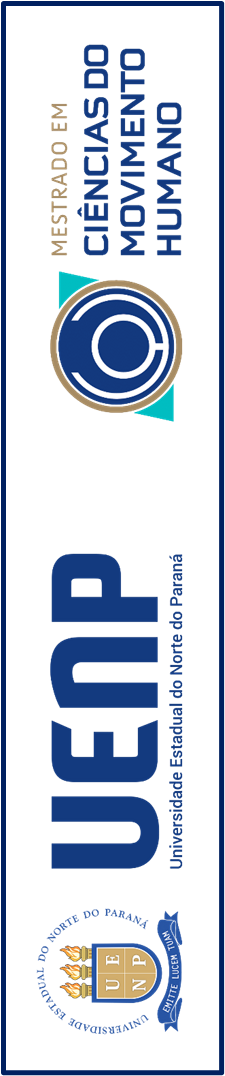 TÍTULO DO PROJETOJacarezinhoAnoNOME COMPLETOTÍTULO DO PROJETOProjeto de Dissertação de Mestrado apresentado ao Programa de Pós-Graduação em Ciências do Movimento Humano – PPGCMH/UENP, do Centro de Ciências da Saúde da Universidade Estadual do Norte do Paraná, para EXAME DEQUALIFICAÇÃO. Orientador(a): JacarezinhoAnoNOME COMPLETOTÍTULO DO PROJETOProjeto de Dissertação de Mestrado apresentado ao Programa de Pós-Graduação em Ciências do Movimento Humano – PPGCMH/UENP, do Centro de Ciências da Saúde da Universidade Estadual do Norte do Paraná, para EXAME DEQUALIFICAÇÃO.BANCA EXAMINADORA:                                                      _________________________________________Prof. Dr. (Orientador)Universidade Estadual do Norte do Paraná                                                     _________________________________________Prof. Dr. (Membro interno)Universidade Estadual do Norte do Paraná                                                   _________________________________________Prof. Dr. (Membro externo)Universidade XXXXXJacarezinho, dia de mêsde ano.RESUMOPalavras-chave:ABSTRACTKey words:LISTAS (FIGURAS/QUADROS/TABELAS/ABREVIATURAS)OpcionalSUMÁRIO1 INTRODUÇÃO (iniciar sempre em uma página nova – quebra de página)1.1 Apresentação do problema e justificativaDemonstrar claramente que existe um problema de pesquisa/lacuna, e que este deve ser investigado por meio do emprego do método científico. Qual é a questão norteadora da pesquisa?1.2 Objetivos1.2.1 Objetivo geral1.2.2 Objetivos específicos1.3 Hipóteses2 FUNDAMENTAÇÃO TEÓRICA (iniciar sempre em uma página nova – quebra de página)Neste capítulo deve ser explicitada a abordagem teórica da pesquisa. Compreende a apresentação dos conceitos teóricos, dos resultados dos estudos revisados e demais aspectos relevantes da literatura científica que sustentam o projeto de dissertação.3 MÉTODOS (iniciar sempre em uma página nova – quebra de página)Descrição detalhada do desenho do estudo e dos diversos aspectos que envolvem a coleta e futura análise dos dados.3.1 Caracterização do estudo e procedimentos éticos3.2 População e amostra3.3 Protocolo de intervenção (quando for o caso)3.4 Instrumentos e técnicas de coleta de dados3.5 Definição das variáveis 3.6 Análise dos dados4 CRONOGRAMA (iniciar sempre em uma página nova – quebra de página)REFERÊNCIAS(iniciar sempre em uma página nova – quebra de página)APÊNDICES(iniciar sempre em uma página nova – quebra de página)ANEXOS(iniciar sempre em uma página nova – quebra de página)1 INTRODUÇÃO ............................................................................................................001.1 Apresentação do problema e justificativa................................................................001.2 Objetivos.....................................................................................................................001.2.1 Objetivo Geral ..........................................................................................................001.2.2 Objetivos específicos................................................................................................001.3 Hipóteses.....................................................................................................................002 FUNDAMENTAÇÃO TEÓRICA ..............................................................................003 MÉTODOS....................................................................................................................003.1 Caracterização do estudo e procedimentos éticos...................................................003.2 População e amostra..................................................................................................003.3 Protocolo de intervenção (quando for o caso)...........................................................003.4 Instrumentos e técnicas de coleta de dados..............................................................003.5 Definição das variáveis..............................................................................................003.6 Análise dos dados.......................................................................................................004 CRONOGRAMA..........................................................................................................00REFERÊNCIAS ..............................................................................................................00ANEXOS ..........................................................................................................................00APÊNDICES ....................................................................................................................00